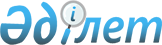 О внесении изменения в приказ Министра энергетики Республики Казахстан от 14 декабря 2018 года № 514 "Об утверждении предельных тарифов на электрическую энергию"Приказ и.о. Министра энергетики Республики Казахстан от 23 сентября 2019 года № 313. Зарегистрирован в Министерстве юстиции Республики Казахстан 23 сентября 2019 года № 19404.
      Примечание ИЗПИ!

      Настоящий приказ вводится в действие с 01.10.2019.
      ПРИКАЗЫВАЮ:
      1. Внести в приказ Министра энергетики Республики Казахстан от 14 декабря 2018 года № 514 "Об утверждении предельных тарифов на электрическую энергию" (зарегистрированный в Реестре государственной регистрации нормативных правовых актов за № 17956, опубликованный 20 декабря 2018 года в информационно-правовой системе "Әділет") следующее изменение:
      Предельные тарифы на электрическую энергию для группы энергопроизводящих организаций, утвержденные указанным приказом, изложить в новой редакции согласно приложению к настоящему приказу.
      2. Департаменту развития электроэнергетики Министерства энергетики Республики Казахстан в установленном законодательством Республики Казахстан порядке обеспечить:
      1) государственную регистрацию настоящего приказа в Министерстве юстиции Республики Казахстан;
      2) размещение настоящего приказа на интернет-ресурсе Министерства энергетики Республики Казахстан;
      3) в течение десяти рабочих дней после государственной регистрации настоящего приказа в Министерстве юстиции Республики Казахстан представление в Департамент юридической службы Министерства энергетики Республики Казахстан сведений об исполнении мероприятий, предусмотренных подпунктами 1) и 2) настоящего пункта.
      3. Контроль за исполнением настоящего приказа возложить на курирующего вице-министра энергетики Республики Казахстан.
      4. Настоящий приказ вводится в действие с 1 октября 2019 года и подлежит официальному опубликованию. Предельные тарифы на электрическую энергию
      тенге/кВтч
					© 2012. РГП на ПХВ «Институт законодательства и правовой информации Республики Казахстан» Министерства юстиции Республики Казахстан
				
      Исполняющий обязанности
Министра энергетики
Республики Казахстан 

М. Досмухамбетов
Приложение
к приказу Министра энергетики 
Республики Казахстан
от 23 сентября 2019 года № 313Утверждены
приказом Министра энергетики
Республики Казахстан
от 14 декабря 2018 года №514
Группа энергопроизводящих организаций, реализующих электрическую энергию
Предельные тарифы на электрическую энергию по годам
Предельные тарифы на электрическую энергию по годам
Предельные тарифы на электрическую энергию по годам
Предельные тарифы на электрическую энергию по годам
Предельные тарифы на электрическую энергию по годам
Предельные тарифы на электрическую энергию по годам
Предельные тарифы на электрическую энергию по годам
Группа энергопроизводящих организаций, реализующих электрическую энергию
2019 год
2020 год
2021 год
2022 год
2023 год
2024 год
2025 год
1-группа
5,76
5,76
5,76
5,76
5,76
5,76
5,76
2-группа
4,5
4,5
4,5
4,5
4,5
4,5
4,5
3-группа
7,73
7,73
7,73
7,73
7,73
7,73
7,73
4-группа
5,83
5,83
5,83
5,83
5,83
5,83
5,83
5-группа
8,1
8,1
8,1
8,1
8,1
8,1
8,1
6-группа
6,7
6,7
6,7
6,7
6,7
6,7
6,7
7-группа
6,44
6,44
6,44
6,44
6,44
6,44
6,44
8-группа
6,7
6,7
6,7
6,7
6,7
6,7
6,7
9-группа
5,06
5,06
5,06
5,06
5,06
5,06
5,06
10-группа
6,6
6,6
6,6
6,6
6,6
6,6
6,6
11-группа
7
7
7
7
7
7
7
12-группа
4,03
4,03
4,03
4,03
4,03
4,03
4,03
13-группа
8,42
8,42
8,42
8,42
8,42
8,42
8,42
14-группа
7,8
7,8
7,8
7,8
7,8
7,8
7,8
15-группа
8,2
8,2
8,2
8,2
8,2
8,2
8,2
16-группа
7,57
7,57
7,57
7,57
7,57
7,57
7,57
17-группа
10,2
10,2
10,2
10,2
10,2
10,2
10,2
18-группа
8
8
8
8
8
8
8
19-группа
6,3
6,3
6,3
6,3
6,3
6,3
6,3
20-группа
6,82
6,82
6,82
6,82
6,82
6,82
6,82
21-группа
6,54
6,54
6,54
6,54
6,54
6,54
6,54
22-группа
7,3
7,3
7,3
7,3
7,3
7,3
7,3
23-группа
6,4
6,4
6,4
6,4
6,4
6,4
6,4
24-группа
6,33
6,33
6,33
6,33
6,33
6,33
6,33
25-группа
6,57
6,57
6,57
6,57
6,57
6,57
6,57
26-группа
8,7
8,7
8,7
8,7
8,7
8,7
8,7
27-группа
12,12
12,12
12,12
12,12
12,12
12,12
12,12
28-группа
8,95
8,95
8,95
8,95
8,95
8,95
8,95
29-группа
10,55
10,55
10,55
10,55
10,55
10,55
10,55
30-группа
7,6
7,6
7,6
7,6
7,6
7,6
7,6
31-группа
8,94
8,94
8,94
8,94
8,94
8,94
8,94
32-группа
1,1
1,1
1,1
1,1
1,1
1,1
1,1
33-группа
2,43
2,43
2,43
2,43
2,43
2,43
2,43
34-группа
1,86
1,86
1,86
1,86
1,86
1,86
1,86
35-группа
8,72
8,72
8,72
8,72
8,72
8,72
8,72
36-группа
12,02
12,02
12,02
12,02
12,02
12,02
12,02
37-группа
8,78
8,78
8,78
8,78
8,78
8,78
8,78
38-группа
13,68
13,68
13,68
13,68
13,68
13,68
13,68
39-группа
10,02
10,02
10,02
10,02
10,02
10,02
10,02
40-группа
9,24
9,24
9,24
9,24
9,24
9,24
9,24
41-группа
8,76
8,76
8,76
8,76
8,76
8,76
8,76
42-группа
11,38
11,38
11,38
11,38
11,38
11,38
11,38
43-группа
7
7
7
7
7
7
7
44-группа
7,39
7,39
7,39
7,39
7,39
7,39
7,39